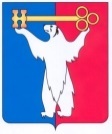 АДМИНИСТРАЦИЯ ГОРОДА НОРИЛЬСКАКРАСНОЯРСКОГО КРАЯПОСТАНОВЛЕНИЕ24.03.2022	                                  г. Норильск 	                           № 169О внесении изменений в постановление Администрации города Норильска от 25.08.2015 № 443В целях приведения Административного регламента предоставления муниципальной услуги по установлению соответствия разрешенного использования земельного участка классификатору видов разрешенного использования в соответствие с Федеральным законом от 27.07.2010 № 210-ФЗ «Об организации предоставления государственных и муниципальных услуг»,ПОСТАНОВЛЯЮ:Внести в Административный регламент предоставления муниципальной услуги по установлению соответствия разрешенного использования земельного участка классификатору видов разрешенного использования, утвержденный постановлением Администрации города Норильска от 25.08.2015 № 443 (далее – Административный регламент), следующие изменения:1.1. В пункте 2.7 Административного регламента:1.1.1. Дополнить новым абзацем пятнадцатым следующего содержания:«В случае, если предоставленные заявителем документы и информация ранее были заверены в соответствии с пунктом 7.2 части 1 статьи 16 Федерального закона от 27.07.2010 № 210-ФЗ «Об организации предоставления государственных и муниципальных услуг», Управление не вправе требовать их предоставления на бумажном носителе (за исключением случаев, если нанесение отметок на такие документы либо их изъятие является необходимым условием предоставления муниципальной услуги, и иных случаев, установленных федеральными законами).»1.1.2. Абзац пятнадцатый считать абзацем шестнадцатым. 1.2. Дополнить Административный регламент новым пунктом 2.21 следующего содержания:«2.21. Предоставление муниципальной услуги в упреждающем (проактивном) режиме не осуществляется.».1.3. В абзаце втором пункта 3.7 Административного регламента слова «кабинеты 108 и 111» заменить словами «за стойкой в холле 1 этажа».1.4. В пункте 3.9 цифры «1320» заменить цифрами «1307».1.5. В абзаце втором пункта 3.10 цифры «1318, 1319, 1320» заменить цифрами «1304, 1307, 1309, 1313, 1318».1.6. Дополнить Административный регламент новым пунктом 3.16 следующего содержания:«3.16. Порядок предоставления муниципальной услуги не зависит от категории объединенных общими признаками заявителей, указанных в пункте 1.2 Административного регламента. В связи с этим варианты предоставления государственной услуги, включающие порядок предоставления указанной услуги отдельным категориям заявителей, объединенных общими признаками, в том числе в отношении результата муниципальной услуги, за получением которого они обратились, не устанавливаются.».2. Опубликовать настоящее постановление в газете «Заполярная правда» и разместить его на официальном сайте муниципального образования город Норильск.3. Настоящее постановление вступает в силу после его опубликования в газете «Заполярная правда».Глава города Норильска							             Д.В. Карасев